山岳自然公園保全の取り組みを研修　大雪山国立公園愛山渓沼ノ平周辺の植生回復のための施工、近自然工法による登山道整備など、地域が取り組む自然環境保全業務の実態を研修する。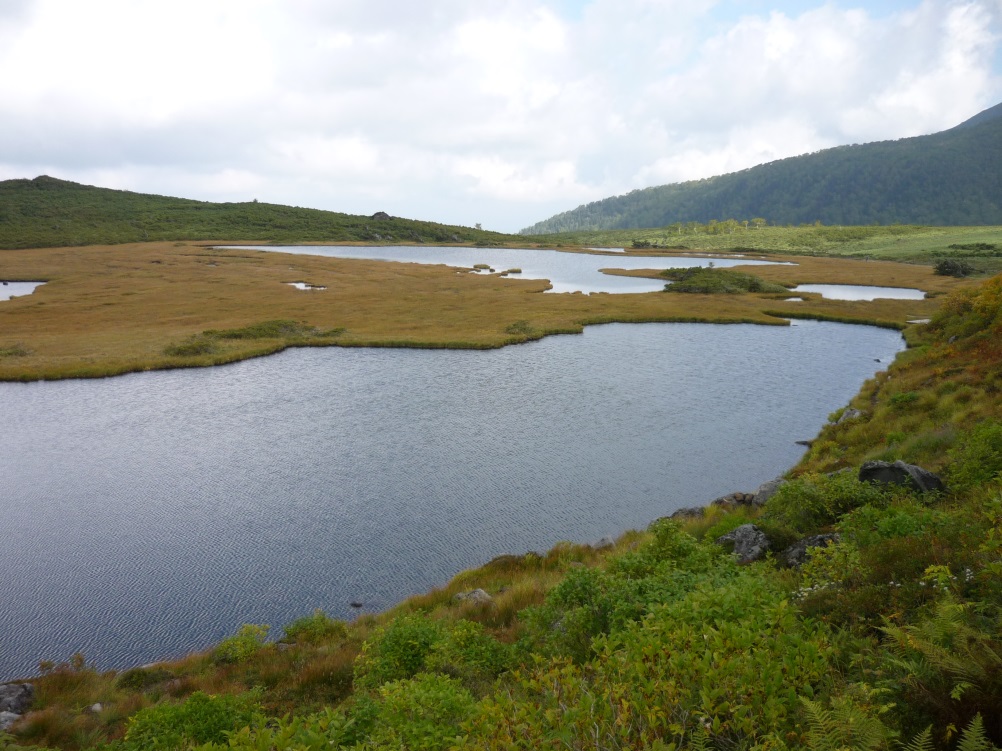 平成28年9月3日(土)～4日(日)室内研修　　上川町かみんぐホール　研修室現地研修　　愛山渓～沼ノ平募集定員　 １５　名　　申込み締切　平成２８年８月２５日（木）参加料　 ６,０００円宿　　泊　 愛山渓倶楽部ヒュッテ（自炊施設）主　　催　 北海道山岳連盟　　　　主管　 北海道山岳連盟自然保護委員会日 程 等　 別紙の実施要項を参照ください申込先　　071-0212　上川郡美瑛町旭町３丁目５-１９　道岳連自然保護委員会　内藤 美佐雄0　☎＆FAX　0166-92-2790　 E-ﾒｰﾙ　piye_naitou＠amail.plala.or.jpＦＡＸ申込みの際は切り取らずそのまま　送信願います平成２８年度 自然保護指導員等研修会実施要項１．目　　的　　大雪山国立公園愛山渓沼ノ平周辺の植生回復のための施工、近自然工法による登山道整備など、地域が取り組む自然環境保全業務の実態を研修する。２．主　　催　　北海道山岳連盟３．主　　管　　北海道山岳連盟自然保護委員会４．期　　日　　平成２８年９月３日(土)～４日（日）５．会　  場　　室内研修　上川町かみんぐホール 研修室 現地研修　沼ノ平～当麻乗越往復宿　　泊　 愛山渓温泉 愛山渓倶楽部ヒュッテ（自炊）上川町愛山渓　☎01658-2-1195(090-3118-3887)６．研修内容　　愛山渓周辺の山岳自然環境保全の取組の研修７．日　　程　　《１日目》13:30 受　付　かみんぐホール 研修室　上川町北町114-1　☎01658-2-237114:00 開　講1.層雲峡地区の自然環境保全の取組（佐藤 文彦氏…風の便り工房代表）2.大雪山国立公園登山道グレード設定説明（内藤自然保護委員長）3.参加者によるデスカッション16:15　閉　講（愛山渓温泉に移動）17:00　愛山渓温泉（愛山渓倶楽部 ヒュッテ　入宿）《２日目》15:30 起床・朝食17:30 登山口発（沼ノ平～当麻乗越手前の岩塔まで往復）14:00 下山（現地解散）６．参加料　　６,０００円 （当日受付にて承ります）７．対　　象　　日山協自然保護指導員道岳連会員(今後自然保護指導員を目指す方、自然保護活動に関心のある方)８．募集定員　　１５名　　応募締切　平成28年8月25日(木) 期限厳守９・その他　　　(1)持ち物等　　参加者に別途連絡(2)荒天の場合中止することがあります。(3)申込み後の直近キャンセルは、宿泊施設のキャンセルポリシーに従い実費請求させていただきます申込・問合先　071-0212　上川郡美瑛町旭町３丁目５-１９　北海道山岳連盟 自然保護委員会　内藤 美佐雄℡＆FAX　0166-92-2790　　E-ﾒｰﾙ　piye_naitou＠amail.plala.or.jp氏　　　名所属山岳会・岳連等連絡先（電話・Ｅメール等）備　考